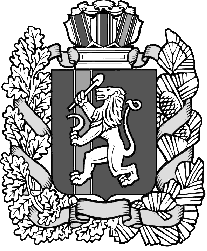 Нижнетанайский сельский Совет депутатовДзержинского района Красноярского краяРЕШЕНИЕс.Нижний Танай                                          16.03.2023 года                                                                                   № 18-132РОб утверждении отчета главы сельсовета о результатах своей деятельности, деятельности администрации  сельсовета за 2022 год	В соответствии с Федеральным законом от 06.10.2003 года № 131-ФЗ «Об общих принципах организации местного самоуправления в Российской Федерации», руководствуясь статьями 20, 24 Устава Нижнетанайского сельсовета Дзержинского района Красноярского края, Нижнетанайский сельский Совет депутатов РЕШИЛ:	1.Утвердить отчет главы сельсовета о результатах своей деятельности, деятельности администрации сельсовета за 2022 год.	2.Признать деятельность главы сельсовета, деятельность администрации сельсовета в 2022 году – удовлетворительной.	3.Решение вступает в силу со дня подписания.Председатель Совета депутатов Глава Нижнетанайского сельсовета                                     К.Ю. ХромовИзвещение:16 марта 2023 года в 15.00 час. в здании администрации Нижнетанайского сельсовета по адресу: с. Нижний Танай, ул. Набережная, 3 состоится заседание сессии Нижнетанайского сельского Совета депутатовПовестка:1.Отчет Главы Нижнетанайского сельсовета за 2022 год.2. О внесении изменений в Устав Нижнетанайского сельсовета  Дзержинского района Красноярского края3. О внесении изменений в Решение Нижнетанайского сельского Совета депутатов №32-126Р от 13.08.2020г «Об утверждении Положения об оплате труда выборных должностных лиц, осуществляющих свои полномочия на постоянной основе, и муниципальных служащих Нижнетанайского сельсовета Дзержинского района»4. О внесении изменений в Решение Нижнетанайского сельского Совета депутатов от 22.12.2021 № 11-93Р «О   бюджете Нижнетанайского сельсовета на 2022 год и плановый период 2023-2024 годов»5. "Об отмене решения Нижнетанайского сельского Совета депутатов от 23.11.2020 N 2-12Р «О передаче части полномочий муниципального образования Нижнетанайский сельсовет Дзержинского района Красноярского края в сфере осуществления дорожной деятельности в отношении автомобильных дорог общего пользования местного значения поселения муниципальному образованию Дзержинский район Красноярского края»